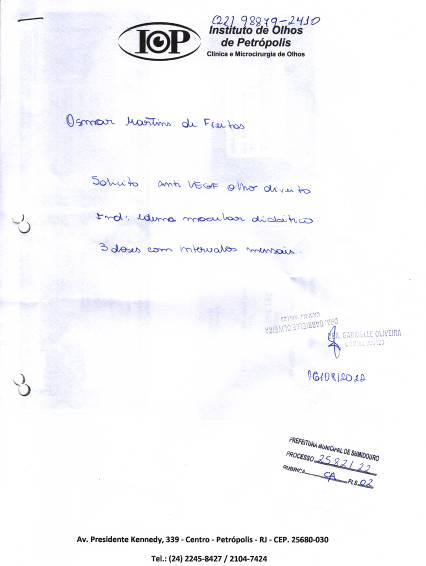 ItemDescriçãoUnidQUANTVALOR UNITVALOR TOTAL01ANTI VEGN OLHO DIREITO. IND. EDEMA MACULAR DIABETICOPACIENTE: OSMAR MARTINS DE FREITASDT. NASC. 20/04/1965(LAUDO MÉDICO ABAIXO)DOSE03